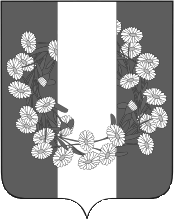 АДМИНИСТРАЦИЯ БУРАКОВСКОГО СЕЛЬСКОГО ПОСЕЛЕНИЯ КОРЕНОВСКОГО РАЙОНАПОСТАНОВЛЕНИЕ/проектот 00.02.2023                                                                                                                              № 00х.БураковскийОб утверждении Порядка проведения восстановительного озеленения  на территории Бураковского сельского поселения Кореновского района В соответствии с Федеральным законом от 6 октября 2003 года № 131-ФЗ «Об общих принципах организации местного самоуправления в Российской Федерации», Федеральным законом от 10 января 2002 года № 7-ФЗ «Об охране окружающей среды», Законом Краснодарского края от 23 апреля 2013 года                    № 2695-КЗ «Об охране зеленых насаждений в Краснодарском крае», руководствуясь уставом Бураковского сельского поселения Кореновского района, администрация Бураковского сельского поселения Кореновского района  п о с т а н о в л я е т:1. Утвердить Порядок проведения восстановительного озеленения  на территории Бураковского сельского поселения Кореновского района (прилагается).2.  Общему отделу администрации Бураковского сельского поселения Кореновского района (Абрамкина З.П.) обнародовать настоящее постановление в установленных местах и разместить его на официальном сайте органов местного самоуправления Бураковского сельского поселения Кореновского района в сети «Интернет».3. Контроль за выполнением настоящего постановления оставляю за собой.4. Постановление вступает в силу после его официального обнародования. ГлаваБураковского сельского поселения Кореновского района                                                                          Л.И. ОрлецкаяПОРЯДОКпроведения восстановительного озеленения  на территории Бураковского сельского поселения Кореновского района1. Общие положения1.1. Порядок проведения восстановительного озеленения на территории Бураковского сельского поселения Кореновского района (далее - Порядок) разработан на основании Федерального закона от 6 октября 2003 года       № 131-ФЗ «Об общих принципах организации местного самоуправления в Российской Федерации», Федерального закона от 10 января 2002 года № 7-ФЗ «Об охране окружающей среды», Закона Краснодарского края от 23 апреля 2013 года № 2695-КЗ «Об охране зеленых насаждений в Краснодарском крае», приказа Госстроя России от 15 декабря 1999 года  №  153 «Об утверждении Правил создания, охраны и содержания зеленых насаждений в городах Российской Федерации». 1.2. Настоящий Порядок регулирует отношения, возникающие в сфере производства восстановительного озеленения, представляющего собой деятельность по созданию зеленых насаждений взамен утраченных в результате вырубки аварийно-опасных деревьев, сухостойных деревьев и кустарников, осуществления мероприятий по предупреждению и ликвидации аварийных и других чрезвычайных ситуаций на земельных участках, расположенных в границах населенных пунктов Бураковского сельского поселения Кореновского района (далее – восстановительное озеленение).1.3. Действие настоящего Порядка распространяется на отношения в сфере производства восстановительного озеленения на земельных участках, расположенных в границах населенных пунктов Бураковского сельского поселения Кореновского района, независимо от их формы собственности, за исключением земельных участков, предоставленных гражданам для индивидуального жилищного строительства, ведения личного подсобного хозяйства, садоводческим или огородническим некоммерческим товариществам, а также земельных участков в границах населенных пунктов, отнесенных к территориальным зонам специального назначения, зонам военных объектов, зонам сельскохозяйственного использования, занятых многолетними плодово-ягодными насаждениями всех видов (деревья, кустарники), чайными плантациями, питомниками древесных и кустарниковых растений, виноградниками.1.4. Положения настоящего Порядка не распространяются на отношения в сфере охраны зеленых насаждений, расположенных на особо охраняемых природных территориях, землях лесного фонда, землях сельскохозяйственного назначения.2. Проведение восстановительного озеленения на территории Бураковского сельского поселения Кореновского района2.1. Восстановительное озеленение осуществляется путем создания зеленых насаждений взамен утраченных в результате вырубки аварийно-опасных деревьев, сухостойных деревьев и кустарников, осуществления мероприятий по предупреждению и ликвидации аварийных и других чрезвычайных ситуаций.2.2. В случае вырубки аварийно-опасных деревьев, сухостойных деревьев и кустарников, осуществления мероприятий по предупреждению и ликвидации аварийных и других чрезвычайных ситуаций субъект хозяйственной и иной деятельности производит восстановительное озеленение на том же месте и в том же объеме.2.3. Восстановительное озеленение производится в вегетационный период, подходящий для посадки (посева) зеленых насаждений в открытый грунт, в течение двух лет с момента повреждения или уничтожения зеленых насаждений.2.4. Восстановительное озеленение производится за счет средств субъекта хозяйственной и иной деятельности, производивших вырубку аварийно-опасных деревьев, сухостойных деревьев и кустарников, осуществлявших мероприятия по предупреждению и ликвидации аварийных и других чрезвычайных ситуаций, вследствие действий которого произведено повреждение или уничтожение зеленых насаждений.2.5. Информирование жителей о проведении восстановительного озеленения осуществляется путем установки информационного щита, соответствующего требованиям, определенным постановлением администрации Бураковского сельского поселения Кореновского района от 28 декабря 2021 года № 133 «Об утверждении требований к информационному щиту, устанавливаемому при проведении работ по вырубке (уничтожению), санитарной рубке, санитарной, омолаживающей или формовочной обрезке зеленых насаждений, пересадке зеленых насаждений, а также о проведении восстановительного озеленения на территории Бураковского сельского поселения Кореновского района»,  в местах производства работ субъектом хозяйственной и иной деятельности, ответственным за производство восстановительного озеленения, в срок не позднее, чем за 3 дня до дня начала соответствующих работ.2.6. Проведение восстановительного озеленения без установки информационного щита, указанного в пункте 2.5 настоящего Порядка, не допускается.3. Ответственность за нарушение настоящего Порядка3.1. Нарушение требований настоящего Порядка влечет за собой ответственность, предусмотренную законодательством Российской Федерации и законодательством Краснодарского края.ГлаваБураковского сельского поселения Кореновского района                                                                     Л.И. ОрлецкаяПРИЛОЖЕНИЕУТВЕРЖДЕНпостановлением администрацииБураковского сельского поселенияКореновского районаот 00.02.2023 года № 000